MARSVi har blitt godt kjent med eventyret om de tre Bukke Bruse denne måneden. Det har blitt lest opp, dramatisert med ulike figurer og materialer. Sett en filmsnutt og lyttet til lydbok. Barna har blitt presentert for eventyret på en rekke ulike måter. De har også fått leke med ulike figurer fra Bukkene Bruse, og vi kan se gjennom leken at barna husker mye fra eventyret. Vi hadde et mål om å komme oss mer ut på tur, det ble en tur i slutten av februar måned. Da gikk vi til en lekeplass hvor barna fikk leke. På vei tilbake til barnehagen stoppet vi ved en mark. Her hadde vi hørt rykter om at det var gjemt en skatt. Så vi gikk sammen rundt på marka for å finne skatten. Vi fant den til slutt. I boksen lå det en gave pakket inn og i gaven var det visst en bok. Boka er inspirasjon til videre prosjektarbeid vi skal ha når påsken er over. Vi har lest boka noen ganger nå og barna liker den godt. Vi håper på å komme oss ut på litt flere turer i mars - I februar har vi hatt masse bevegelseslek og dans til musikk og sang. Dans er noe som engasjerer gjengen på Hvitveis veldig .Barna har laget vinter malerier, dekorert hjerter som de har fått med seg hjem, malt fugl og pyntet Pinata ‘en som vi brukte på karnevalet. Vi hadde karneval i februar og det ble en skikkelig gøy dag. Lek og dans på felles rommet. Samling med hele barnehagen, og barna fikk komme opp på senen å vise kostymet sitt mens vi sang for dem. Tilbake på avdelingene slo barna på Pinata og plutselig kom det rosiner og bokstavkjeks ut til alle. Til lunsj var det pølsebod. Barna fikk med seg «penger» som de brukte for å kjøpe seg en pølse i pølseboden. Hang bilder opp på veggen etter karnevalet så dere kunne få se hvordan de har hatt det .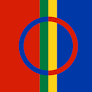 Til samefolkets nasjonaldag var barna med på samling med hele barnehagen på fellesrommet. Til lunsj smakte barna på stekt reinsdyrkjøtt. Nesten hele barnegruppa smakte på kjøttet og flertallet spiste opp alt og ønsket mer . Vi har studert det samiske flagget og gjort oss kjent med fargene som er i flagget. Barna har fargelagt flagget. Vi har sett på film av nordlys og hørt masse på joik. Barna har laget en bildet av nordlys ved å lime krøllet silkepapir i ulike farger på en mørkeblå «natt himmel». Kunstverkene til barna henger på avdelingen, bare koselig om dere vil ta turen inn for å kikke.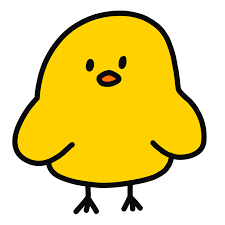 I mars måned vil vi ha ulike påskeaktiviteter. Synge påske sanger, lage påskepynt og gjerne lese noen påske fortellinger. Gleder oss til mer mildvær i tiden framover. Vi merker barna trives bedre ute i lengere perioder nå som det ikke er like kaldt lengere. Den 21 mars inviterer vi dere foreldre til påskefrokost i barnehagen, mer informasjon kommer. Og fredag 22 mars skal vi ha «Gul fest» i barnehagen, da kan de barna som vil komme med gule klær på seg .VIKTIGE DATOER: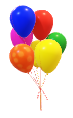 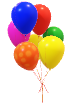 2 mars blir Mathias 2 år! Hipp hurra! 21 mars, foreldrefrokost.22 mars, Gul fest.27 mars halv dag, barnehagen stenger 12:00.                                                 28, 29 mars og 1 april er barnehagen stengt pga helligdager.NB: 2 april er det planleggingsdag, da er barnehagen stengt.Jannike skal praksis to uker i mars og skal ha litt på skolen også. Vi fortsetter å bruke de faste vikarene våre Thea, Kaisa og Serine.Ønsker dere en nydelig mars måned.MvhKarianne, Susanne, Silje, Bjørg, Tove og Jannike. 